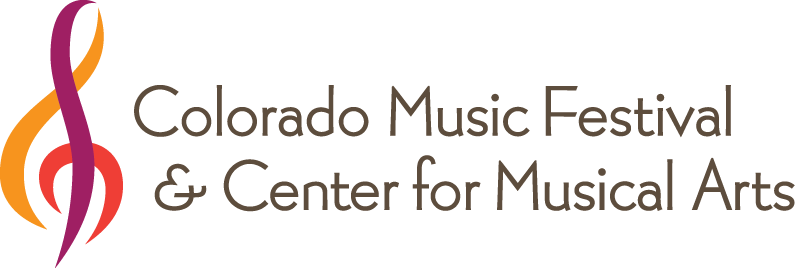 STOCK TRANSFER INFORMATIONThank you for your interest in supporting Colorado Music Festival & Center for Musical Arts with a gift of stock.  Following is the key information necessary for a stock transfer.Brokerage Firm:			Edward Jones					3100 Arapahoe, Suite 400					Boulder, CO  80303				303-449-2555Account Name:			Colorado Music FestivalAccount Number: 			613 113 93-1-0Firm to firm transfer held by:	Edward JonesDTC Number: 			0057Reference:				Donor NamePlease feel free to contact Colorado Music Festival & Center for Musical Arts for additional assistance:Andrew Bradford, Executive Director:	303-665-0599 x101						Bradford@comusic.orgMelissa Fathman, Development Director	303-665-0599 x105						Fathman@comusic.org 